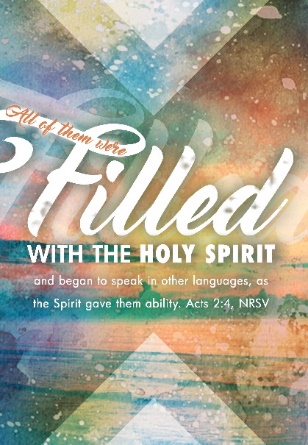 Pentecost SundayMay 23, 2021Gathering of God’s People*Words of Greeting 	L:	The Spirit of God renews the earth.	Ps. 104:30,35		P:	Bless the name of the Lord!	   *Welcome & Announcements*Call to Worship 	L: We come to worship God, not to boast in ourselves.P: Our wisdom, our might, our wealth—all these are gifts from God.L: If we must boast, then let us boast in this:P: We come, to understand and know God.*Hymn of Praise 		“Open My Eyes That I May See”	 (vs 1 & 3) TNCH 303			1.  Open my eyes that I may see glimpses of truth Thou hast for me;					Place in my hands the wonderful key that shall unclasp and set me free.					Silently now I wait for Thee, ready, my God, Thy will to see;					Open my eyes, illumine me, Spirit divine!			3. Open my way that I may bring trophies of grace to Christ, my King;					Echoed in love Thy word shall out-ring, sweet as the note that angels sing.					Silently now I wait for Thee, ready, my God, Thy will to see;					Open my way, illumine me, Spirit divine!	 		*Prayer of Confession       L: Jesus says: Let anyone who is thirsty come to me.	John 7:37–38Out of the believer’s heart shall flow rivers of living water. Trusting in God’s grace, let us confess our sin.P: Almighty God, you poured your Spirit upon gathered disciples 
creating bold tongues, open ears, and a new community of faith. We confess that we hold back the force of your Spirit among us. We do not listen for your word of grace, speak the good news of your love, or live as a people made one in Christ. Have mercy on us, O God. Transform our timid lives by the power of your Spirit, and fill us with a flaming desire to be your faithful people, doing your will for the sake of Jesus Christ our Lord.*Assurance of GraceL: Through Christ, God has poured out the Holy Spirit upon 			 John 20:22–23us for the forgiveness of sins.                                                                           P: In the name of Jesus Christ, we are forgiven!  Amen.* Our Grateful Response          “Alleluia, Alleluia! Give Thanks”        (Vs 2) PH 1062. Spread the good news o’er all the earth: Jesus has died and has risen. (Refrain)				Refrain: Alleluia, alleluia! Give Thanks to the risen Lord.				  Alleluia, alleluia! Give praise to His Name.		*Passing of the PeaceHearing and Proclaiming God’s Word*The Prayer for Illumination (Unison)God of power and grace, fill us with the wisdom of your word 
and the understanding of your Spirit so that we may be your church:a people with dreams and visions at work in all the world;through Jesus Christ our Lord. Amen.The First Reading	John 20:13-23The Gospel Reading		Acts 2:1-21The Proclamation		“An Intimate Pentecost”	Rev. Jim Hawley*Affirmation of Faith  (unison)We trust in God the Holy Spirit everywhere the giver and renewer of life.                                 The Spirit justifies us by grace through faith, sets us free to accept ourselves and to love God and neighbor, and binds us together with all believers in the one body of Christ, the Church. The same Spirit who inspired the prophets and apostles rules our faith and life in Christ through Scripture, engages us through the Word proclaimed, claims us in the waters of baptism, feeds us with the bread of life and the cup of salvation, and calls women and men to all ministries of the Church. In a broken and fearful world the Spirit gives us courage to pray without ceasing, to witness among all peoples to Christ as Lord and Savior, to unmask idolatries in Church and culture, to hear the voices of peoples long silenced, and to work with others for justice, freedom, and peace. In gratitude to God, empowered by the Spirit, we strive to serve Christ in our daily tasks and to live holy and joyful lives, even as we watch for God’s new heaven and new earth, praying, “Come, Lord Jesus!” Prayers of the PeopleResponding to God’s Word*Hymn			“It Is Well With My Soul”	(Vss 1 & 4) TNCH 38		 	1. When peace like a river attendeth my way, when sorrows like sea billows roll; whatever 						my lot, Thou hast taught me to say, “It is well, it is well with my soul.” (R)	4. And Lord, haste the day when the faith shall be sight, the clouds be rolled back as a scroll, the trump shall resound and the Lord shall descend, “Even so”, it is well with my soul.		(R)Refrain:   It is well---with my soul,---It is well, it is well with my soul.*A Time of Gratitude*DoxologyPraise God, from whom all blessings flow; Praise Christ, all people here below.Praise Holy Spirit evermore; Praise Triune God, whom we adore. Amen.*Prayer of Gratitude*Invitation to the Lord’s Table*Communion 	 (Follow along with video presentation.)*Great Prayer of Thanksgiving	L:	The Lord be with you.	P:	And also with you.	L:	Lift up your hearts.	P:	We lift them up to the Lord.	L:	Let us give thanks to the Lord our God.	P:	It is right to give our thanks and praise.*The Lord’s PrayerOur Father who art in heaven, hallowed be thy name. Thy kingdom come, thy will be done, on earth as it is in heaven. Give us this day our daily bread; and forgive us our debts, as we forgive our debtors; and lead us not into temptation, but deliver us from evil. For thine is the kingdom and the power and the glory forever. Amen.Departing to Live God’s Word*Benediction and Charge							         	L:	Let our light shine before the world, so that all may see our goodness and give praise to our Heavenly Father.  	P:	Alleluia! Amen.* People’s Response              	“Spirit of the Living God”                      (vs 1&2) PH 3221. Spirit of the living God, fall afresh on me;         	2. Spirit of the living God, fall afresh on us;Spirit of the living God, fall afresh on me.            Spirit of the living God, fall afresh on us.Melt me, mold me, fill me, use me.                      Melt us, mold us, fill us, use us.Spirit of the living God, fall afresh on me.            Spirit of the living God, fall afresh on us.*PostludePentecost Sunday11:00 am, Sunday, May 23, 2021Topic: BCPP Worship 2021 Joining the Zoom Meetinghttps://us02web.zoom.us/j/82083742618Meeting ID: 820 8374 2618